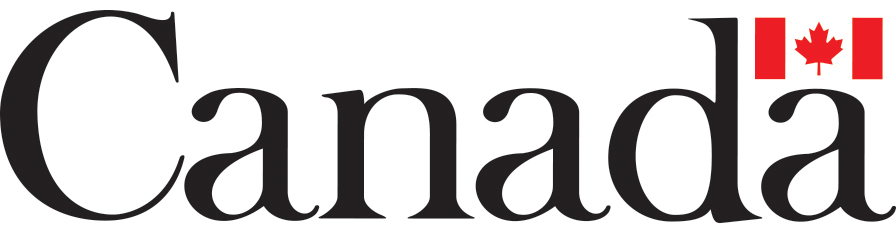 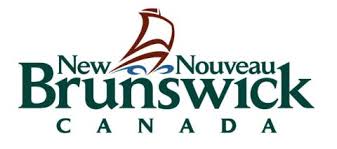 Integrated Bilateral Agreement for the Investing in Canada Infrastructure Program (ICIP)Expression of InterestFor this application to be considered complete, all applicable sections must be filled out accurately.  Any additional documents that could be considered important for the evaluation of this project by the Province should be included in this request.ANNEX A: QUICK REFERENCE GUIDE TO STANDARDIZED LISTS IN THIS DOCUMENT The submission form refers to standardized lists that must be used in order to ensure a consistent approach to data collection. Please refer to the project submission guidance for further information and a glossary of terms. Physical ConditionVery poor: The asset is unfit for sustained service. Near or beyond expected service life, widespread signs of advanced deterioration, some assets may be unusable;Poor: The asset is approaching end of service life; condition below standard and a large portion of system exhibits significant deterioration. Increasing potential of affecting service; Fair: The asset requires attention. The assets show signs of deterioration and some elements exhibit deficiencies; Good: The asset is adequate. Acceptable, generally within mid stage of expected service life; Very good: The asset is fit for the future. Well maintained, good condition, new or recently rehabilitated;Not Applicable:  The asset is new where no such asset existed prior to the investment. Project InformationProject InformationProject InformationProject InformationProject InformationProject InformationProject InformationProject InformationProject InformationProject InformationProject InformationProject InformationProject InformationProject InformationProject InformationProject InformationProject InformationProject InformationProject InformationProject InformationProject InformationProject InformationProject TitleProject TitleProject TitleProject TitleProject TitleProject TitleProject TitleProject TitleProject TitleProject TitleProject TitleProject TitleProject TitleProject TitleProject TitleProject TitleProject TitleProject TitleProject TitleProject TitleProject TitleProject TitleInvestment StreamInvestment StreamInvestment StreamInvestment StreamInvestment StreamInvestment StreamInvestment StreamInvestment StreamInvestment StreamInvestment StreamInvestment StreamInvestment StreamInvestment StreamInvestment StreamInvestment StreamInvestment StreamInvestment StreamInvestment StreamInvestment StreamInvestment StreamInvestment StreamInvestment StreamCommunity, Culture and RecreationCommunity, Culture and RecreationCommunity, Culture and RecreationCommunity, Culture and RecreationCommunity, Culture and RecreationCommunity, Culture and RecreationCommunity, Culture and RecreationCommunity, Culture and RecreationCommunity, Culture and RecreationCommunity, Culture and RecreationCommunity, Culture and RecreationCommunity, Culture and RecreationCommunity, Culture and RecreationCommunity, Culture and RecreationCommunity, Culture and RecreationCommunity, Culture and RecreationCommunity, Culture and RecreationCommunity, Culture and RecreationCommunity, Culture and RecreationCommunity, Culture and RecreationBrief Project DescriptionBrief Project DescriptionBrief Project DescriptionBrief Project DescriptionBrief Project DescriptionBrief Project DescriptionBrief Project DescriptionBrief Project DescriptionBrief Project DescriptionBrief Project DescriptionBrief Project DescriptionBrief Project DescriptionBrief Project DescriptionBrief Project DescriptionBrief Project DescriptionBrief Project DescriptionBrief Project DescriptionBrief Project DescriptionBrief Project DescriptionBrief Project DescriptionBrief Project DescriptionBrief Project DescriptionUltimate RecipientUltimate RecipientUltimate RecipientUltimate RecipientUltimate RecipientUltimate RecipientUltimate RecipientUltimate RecipientUltimate RecipientUltimate RecipientUltimate RecipientUltimate RecipientUltimate RecipientUltimate RecipientUltimate RecipientUltimate RecipientUltimate RecipientUltimate RecipientUltimate RecipientUltimate RecipientUltimate RecipientUltimate RecipientLegal Name of ApplicantLegal Name of ApplicantLegal Name of ApplicantLegal Name of ApplicantApplicant TypeApplicant TypeApplicant TypeApplicant Type   Municipality    Corporation     Not-for-profit       Aboriginal Community or Group      Other   Municipality    Corporation     Not-for-profit       Aboriginal Community or Group      Other   Municipality    Corporation     Not-for-profit       Aboriginal Community or Group      Other   Municipality    Corporation     Not-for-profit       Aboriginal Community or Group      Other   Municipality    Corporation     Not-for-profit       Aboriginal Community or Group      Other   Municipality    Corporation     Not-for-profit       Aboriginal Community or Group      Other   Municipality    Corporation     Not-for-profit       Aboriginal Community or Group      Other   Municipality    Corporation     Not-for-profit       Aboriginal Community or Group      Other   Municipality    Corporation     Not-for-profit       Aboriginal Community or Group      Other   Municipality    Corporation     Not-for-profit       Aboriginal Community or Group      Other   Municipality    Corporation     Not-for-profit       Aboriginal Community or Group      Other   Municipality    Corporation     Not-for-profit       Aboriginal Community or Group      Other   Municipality    Corporation     Not-for-profit       Aboriginal Community or Group      Other   Municipality    Corporation     Not-for-profit       Aboriginal Community or Group      Other   Municipality    Corporation     Not-for-profit       Aboriginal Community or Group      Other   Municipality    Corporation     Not-for-profit       Aboriginal Community or Group      Other   Municipality    Corporation     Not-for-profit       Aboriginal Community or Group      Other   Municipality    Corporation     Not-for-profit       Aboriginal Community or Group      OtherProject FinancesProject FinancesProject FinancesProject FinancesProject FinancesProject FinancesProject FinancesProject FinancesProject FinancesProject FinancesProject FinancesProject FinancesProject FinancesProject FinancesProject FinancesProject FinancesProject FinancesProject FinancesProject FinancesProject FinancesProject FinancesProject FinancesSources of FundsSources of FundsSources of FundsSources of FundsSources of FundsSources of FundsSources of FundsSources of FundsSources of FundsSources of FundsSources of FundsSources of FundsSources of FundsSources of FundsSources of FundsSources of FundsSources of FundsSources of FundsSources of FundsSources of FundsSources of FundsSources of FundsAre all other sources of funding secured for the total project costs?Are all other sources of funding secured for the total project costs?Are all other sources of funding secured for the total project costs?Are all other sources of funding secured for the total project costs?Are all other sources of funding secured for the total project costs?Are all other sources of funding secured for the total project costs?Are all other sources of funding secured for the total project costs?Are all other sources of funding secured for the total project costs?Are all other sources of funding secured for the total project costs?Are all other sources of funding secured for the total project costs?YES NO YES NO YES NO YES NO YES NO YES NO YES NO YES NO YES NO YES NO YES NO YES NO If no, provide explanation.If no, provide explanation.If no, provide explanation.If no, provide explanation.If no, provide explanation.If no, provide explanation.If no, provide explanation.If no, provide explanation.If no, provide explanation.If no, provide explanation.SourceSourceSourceSourceSourceSourceSourceSourceSourceSourceSourceSourceSourceSourceSourceAmount ($)Amount ($)Amount ($)Amount ($)Amount ($)Amount ($)Amount ($)Total Project CostsTotal Project CostsTotal Project CostsTotal Project CostsTotal Project CostsTotal Project CostsTotal Project CostsTotal Project CostsTotal Project CostsTotal Project CostsTotal Project CostsTotal Project CostsTotal Project CostsTotal Project CostsTotal Project CostsTotal Eligible CostsTotal Eligible CostsTotal Eligible CostsTotal Eligible CostsTotal Eligible CostsTotal Eligible CostsTotal Eligible CostsTotal Eligible CostsTotal Eligible CostsTotal Eligible CostsTotal Eligible CostsTotal Eligible CostsTotal Eligible CostsTotal Eligible CostsTotal Eligible CostsRequested Federal ICIP ContributionRequested Federal ICIP ContributionRequested Federal ICIP ContributionRequested Federal ICIP ContributionRequested Federal ICIP ContributionRequested Federal ICIP ContributionRequested Federal ICIP ContributionRequested Federal ICIP ContributionRequested Federal ICIP ContributionRequested Federal ICIP ContributionRequested Federal ICIP ContributionRequested Federal ICIP ContributionRequested Federal ICIP ContributionRequested Federal ICIP ContributionRequested Federal ICIP ContributionRequested Provincial ContributionRequested Provincial ContributionRequested Provincial ContributionRequested Provincial ContributionRequested Provincial ContributionRequested Provincial ContributionRequested Provincial ContributionRequested Provincial ContributionRequested Provincial ContributionRequested Provincial ContributionRequested Provincial ContributionRequested Provincial ContributionRequested Provincial ContributionRequested Provincial ContributionRequested Provincial ContributionUltimate Recipient ContributionUltimate Recipient ContributionUltimate Recipient ContributionUltimate Recipient ContributionUltimate Recipient ContributionUltimate Recipient ContributionUltimate Recipient ContributionUltimate Recipient ContributionUltimate Recipient ContributionUltimate Recipient ContributionUltimate Recipient ContributionUltimate Recipient ContributionUltimate Recipient ContributionUltimate Recipient ContributionUltimate Recipient ContributionOther Contribution (Specify source, one row for each source)Other Contribution (Specify source, one row for each source)Other Contribution (Specify source, one row for each source)Other Contribution (Specify source, one row for each source)Other Contribution (Specify source, one row for each source)Other Contribution (Specify source, one row for each source)Other Contribution (Specify source, one row for each source)Other Contribution (Specify source, one row for each source)Other Contribution (Specify source, one row for each source)Other Contribution (Specify source, one row for each source)Other Contribution (Specify source, one row for each source)Other Contribution (Specify source, one row for each source)Other Contribution (Specify source, one row for each source)Other Contribution (Specify source, one row for each source)Other Contribution (Specify source, one row for each source)Other Federal Contribution (Specify source, one row for each source)Other Federal Contribution (Specify source, one row for each source)Other Federal Contribution (Specify source, one row for each source)Other Federal Contribution (Specify source, one row for each source)Other Federal Contribution (Specify source, one row for each source)Other Federal Contribution (Specify source, one row for each source)Other Federal Contribution (Specify source, one row for each source)Other Federal Contribution (Specify source, one row for each source)Other Federal Contribution (Specify source, one row for each source)Other Federal Contribution (Specify source, one row for each source)Other Federal Contribution (Specify source, one row for each source)Other Federal Contribution (Specify source, one row for each source)Other Federal Contribution (Specify source, one row for each source)Other Federal Contribution (Specify source, one row for each source)Other Federal Contribution (Specify source, one row for each source)Fiscal Year BreakdownPlease estimate the total eligible costs incurred per fiscal year (April 1 to March 31)Fiscal Year BreakdownPlease estimate the total eligible costs incurred per fiscal year (April 1 to March 31)Fiscal Year BreakdownPlease estimate the total eligible costs incurred per fiscal year (April 1 to March 31)Fiscal Year BreakdownPlease estimate the total eligible costs incurred per fiscal year (April 1 to March 31)Fiscal Year BreakdownPlease estimate the total eligible costs incurred per fiscal year (April 1 to March 31)Fiscal Year BreakdownPlease estimate the total eligible costs incurred per fiscal year (April 1 to March 31)Fiscal Year BreakdownPlease estimate the total eligible costs incurred per fiscal year (April 1 to March 31)Fiscal Year BreakdownPlease estimate the total eligible costs incurred per fiscal year (April 1 to March 31)Fiscal Year BreakdownPlease estimate the total eligible costs incurred per fiscal year (April 1 to March 31)Fiscal Year BreakdownPlease estimate the total eligible costs incurred per fiscal year (April 1 to March 31)Fiscal Year BreakdownPlease estimate the total eligible costs incurred per fiscal year (April 1 to March 31)Fiscal Year BreakdownPlease estimate the total eligible costs incurred per fiscal year (April 1 to March 31)Fiscal Year BreakdownPlease estimate the total eligible costs incurred per fiscal year (April 1 to March 31)Fiscal Year BreakdownPlease estimate the total eligible costs incurred per fiscal year (April 1 to March 31)Fiscal Year BreakdownPlease estimate the total eligible costs incurred per fiscal year (April 1 to March 31)Fiscal Year BreakdownPlease estimate the total eligible costs incurred per fiscal year (April 1 to March 31)Fiscal Year BreakdownPlease estimate the total eligible costs incurred per fiscal year (April 1 to March 31)Fiscal Year BreakdownPlease estimate the total eligible costs incurred per fiscal year (April 1 to March 31)Fiscal Year BreakdownPlease estimate the total eligible costs incurred per fiscal year (April 1 to March 31)Fiscal Year BreakdownPlease estimate the total eligible costs incurred per fiscal year (April 1 to March 31)Fiscal Year BreakdownPlease estimate the total eligible costs incurred per fiscal year (April 1 to March 31)Fiscal Year BreakdownPlease estimate the total eligible costs incurred per fiscal year (April 1 to March 31)2021-222021-222021-222025-262025-262022-232022-232022-232026-272026-272023-242023-242023-242027-282027-282024-252024-252024-25Project Implementation DetailsProject Implementation DetailsProject Implementation DetailsProject Implementation DetailsProject Implementation DetailsProject Implementation DetailsProject Implementation DetailsProject Implementation DetailsProject Implementation DetailsProject Implementation DetailsProject Implementation DetailsProject Implementation DetailsProject Implementation DetailsProject Implementation DetailsProject Implementation DetailsProject Implementation DetailsProject Implementation DetailsProject Implementation DetailsProject Implementation DetailsProject Implementation DetailsProject Implementation DetailsProject Implementation DetailsNature of the Project (indicate % for each relevant type)Nature of the Project (indicate % for each relevant type)Nature of the Project (indicate % for each relevant type)Nature of the Project (indicate % for each relevant type)Nature of the Project (indicate % for each relevant type)Nature of the Project (indicate % for each relevant type)Nature of the Project (indicate % for each relevant type)Nature of the Project (indicate % for each relevant type)Nature of the Project (indicate % for each relevant type)Nature of the Project (indicate % for each relevant type)Nature of the Project (indicate % for each relevant type)Nature of the Project (indicate % for each relevant type)Nature of the Project (indicate % for each relevant type)Nature of the Project (indicate % for each relevant type)Nature of the Project (indicate % for each relevant type)Nature of the Project (indicate % for each relevant type)Nature of the Project (indicate % for each relevant type)Nature of the Project (indicate % for each relevant type)Nature of the Project (indicate % for each relevant type)Nature of the Project (indicate % for each relevant type)Nature of the Project (indicate % for each relevant type)Nature of the Project (indicate % for each relevant type)%%%%%New  New  New  New  New  New  New  New  New  New  New  New  New  New  New  New  New  %%%%%RehabilitationRehabilitationRehabilitationRehabilitationRehabilitationRehabilitationRehabilitationRehabilitationRehabilitationRehabilitationRehabilitationRehabilitationRehabilitationRehabilitationRehabilitationRehabilitationRehabilitation%%%%%ExpansionExpansionExpansionExpansionExpansionExpansionExpansionExpansionExpansionExpansionExpansionExpansionExpansionExpansionExpansionExpansionExpansion%%%%%Other (provide explanation)Other (provide explanation)Other (provide explanation)Other (provide explanation)Other (provide explanation)Other (provide explanation)Other (provide explanation)Other (provide explanation)Other (provide explanation)Other (provide explanation)Other (provide explanation)Other (provide explanation)Other (provide explanation)Other (provide explanation)Other (provide explanation)Other (provide explanation)Other (provide explanation)Asset OwnershipAsset OwnershipAsset OwnershipAsset OwnershipAsset OwnershipAsset OwnershipAsset OwnershipAsset OwnershipAsset OwnershipAsset OwnershipAsset OwnershipAsset OwnershipAsset OwnershipAsset OwnershipAsset OwnershipAsset OwnershipAsset OwnershipAsset OwnershipAsset OwnershipWill the Ultimate Recipient own and operate the asset?Will the Ultimate Recipient own and operate the asset?Will the Ultimate Recipient own and operate the asset?Will the Ultimate Recipient own and operate the asset?Will the Ultimate Recipient own and operate the asset?Will the Ultimate Recipient own and operate the asset?Will the Ultimate Recipient own and operate the asset?Will the Ultimate Recipient own and operate the asset?Will the Ultimate Recipient own and operate the asset?Will the Ultimate Recipient own and operate the asset?Will the Ultimate Recipient own and operate the asset?Will the Ultimate Recipient own and operate the asset?Will the Ultimate Recipient own and operate the asset?Will the Ultimate Recipient own and operate the asset?Will the Ultimate Recipient own and operate the asset?Will the Ultimate Recipient own and operate the asset?Will the Ultimate Recipient own and operate the asset?Will the Ultimate Recipient own and operate the asset?Will the Ultimate Recipient own and operate the asset?YES   NO YES   NO YES   NO If No, provide additional information If No, provide additional information If No, provide additional information If No, provide additional information If No, provide additional information If No, provide additional information If No, provide additional information If No, provide additional information If No, provide additional information If No, provide additional information If No, provide additional information If No, provide additional information If No, provide additional information If No, provide additional information If No, provide additional information If No, provide additional information If No, provide additional information If No, provide additional information If No, provide additional information If No, provide additional information If No, provide additional information If No, provide additional information LocationLocationLocationLocationLocationLocationLocationLocationLocationLocationLocationLocationLocationLocationLocationLocationLocationLocationLocationLocationLocationLocationMunicipalityMunicipalityMunicipalityMunicipalityMunicipalityMunicipalityMunicipalityMunicipalityIndicate the percentage of design completedIndicate the percentage of design completedIndicate the percentage of design completedIndicate the percentage of design completedIndicate the percentage of design completedIndicate the percentage of design completedIndicate the percentage of design completedIndicate the percentage of design completedIndicate the percentage of design completedIndicate the percentage of design completedIndicate the percentage of design completedIndicate the percentage of design completedIndicate the percentage of design completedIndicate the percentage of design completedIndicate the percentage of design completedIndicate the percentage of design completedIndicate the percentage of design completedIndicate the percentage of design completedIndicate the percentage of design completedIndicate the percentage of design completedIndicate the percentage of design completedIndicate the percentage of design completednot startednot startednot startednot startednot startedup to 25%up to 25%26-50%26-50%26-50%26-50%51-75%51-75%76-100%Construction Dates (DD, MM, YYYY)Construction Dates (DD, MM, YYYY)Construction Dates (DD, MM, YYYY)Construction Dates (DD, MM, YYYY)Construction Dates (DD, MM, YYYY)Construction Dates (DD, MM, YYYY)Construction Dates (DD, MM, YYYY)Construction Dates (DD, MM, YYYY)Construction Dates (DD, MM, YYYY)Construction Dates (DD, MM, YYYY)Construction Dates (DD, MM, YYYY)Construction Dates (DD, MM, YYYY)Construction Dates (DD, MM, YYYY)Construction Dates (DD, MM, YYYY)Construction Dates (DD, MM, YYYY)Construction Dates (DD, MM, YYYY)Construction Dates (DD, MM, YYYY)Construction Dates (DD, MM, YYYY)Construction Dates (DD, MM, YYYY)Construction Dates (DD, MM, YYYY)Construction Dates (DD, MM, YYYY)Construction Dates (DD, MM, YYYY)Forecasted Construction Start Date Forecasted Construction Start Date Forecasted Construction Start Date Forecasted Construction Start Date Forecasted Construction Start Date Forecasted Construction Start Date Forecasted Construction Start Date Forecasted Construction Start Date Forecasted Construction Start Date Forecasted Construction Start Date Forecasted Construction Start Date Forecasted Construction Start Date Forecasted Construction Start Date Forecasted Construction End DateForecasted Construction End DateForecasted Construction End DateForecasted Construction End DateForecasted Construction End DateForecasted Construction End DateForecasted Construction End DateForecasted Construction End DateForecasted Construction End DateForecasted Construction End DateForecasted Construction End DateForecasted Construction End DateForecasted Construction End DateProcurementProcurementProcurementProcurementProcurementProcurementProcurementProcurementProcurementProcurementProcurementProcurementProcurementProcurementProcurementProcurementProcurementProcurementProcurementProcurementProcurementProcurementWill a sole source procurement be used?Will a sole source procurement be used?Will a sole source procurement be used?Will a sole source procurement be used?Will a sole source procurement be used?Will a sole source procurement be used?Will a sole source procurement be used?Will a sole source procurement be used?Will a sole source procurement be used?Will a sole source procurement be used?Will a sole source procurement be used?Will a sole source procurement be used?Will a sole source procurement be used?YES  NO  YES  NO  YES  NO  YES  NO  YES  NO  YES  NO  YES  NO  YES  NO  YES  NO  Contract #1Contract #1Contract #1Contract #1Contract #1Contract #1Contract #1Detailed information for the contract, as per the Project Submission GuideDetailed information for the contract, as per the Project Submission GuideDetailed information for the contract, as per the Project Submission GuideDetailed information for the contract, as per the Project Submission GuideDetailed information for the contract, as per the Project Submission GuideDetailed information for the contract, as per the Project Submission GuideDetailed information for the contract, as per the Project Submission GuideDetailed information for the contract, as per the Project Submission GuideDetailed information for the contract, as per the Project Submission GuideDetailed information for the contract, as per the Project Submission GuideDetailed information for the contract, as per the Project Submission GuideDetailed information for the contract, as per the Project Submission GuideDetailed information for the contract, as per the Project Submission GuideDetailed information for the contract, as per the Project Submission GuideDetailed information for the contract, as per the Project Submission GuideContract #2Contract #2Contract #2Contract #2Contract #2Contract #2Contract #2Detailed information for the contract, as per the Project Submission Guide (add more rows if necessary)Detailed information for the contract, as per the Project Submission Guide (add more rows if necessary)Detailed information for the contract, as per the Project Submission Guide (add more rows if necessary)Detailed information for the contract, as per the Project Submission Guide (add more rows if necessary)Detailed information for the contract, as per the Project Submission Guide (add more rows if necessary)Detailed information for the contract, as per the Project Submission Guide (add more rows if necessary)Detailed information for the contract, as per the Project Submission Guide (add more rows if necessary)Detailed information for the contract, as per the Project Submission Guide (add more rows if necessary)Detailed information for the contract, as per the Project Submission Guide (add more rows if necessary)Detailed information for the contract, as per the Project Submission Guide (add more rows if necessary)Detailed information for the contract, as per the Project Submission Guide (add more rows if necessary)Detailed information for the contract, as per the Project Submission Guide (add more rows if necessary)Detailed information for the contract, as per the Project Submission Guide (add more rows if necessary)Detailed information for the contract, as per the Project Submission Guide (add more rows if necessary)Detailed information for the contract, as per the Project Submission Guide (add more rows if necessary)Risks and Mitigation StrategiesRisks and Mitigation StrategiesRisks and Mitigation StrategiesRisks and Mitigation StrategiesRisks and Mitigation StrategiesRisks and Mitigation StrategiesRisks and Mitigation StrategiesRisks and Mitigation StrategiesRisks and Mitigation StrategiesRisks and Mitigation StrategiesRisks and Mitigation StrategiesRisks and Mitigation StrategiesRisks and Mitigation StrategiesRisks and Mitigation StrategiesRisks and Mitigation StrategiesRisks and Mitigation StrategiesRisks and Mitigation StrategiesRisks and Mitigation StrategiesRisks and Mitigation StrategiesRisks and Mitigation StrategiesRisks and Mitigation StrategiesRisks and Mitigation StrategiesRisks and Mitigation StrategiesProject Complexity (select all that apply)Project Complexity (select all that apply)Project Complexity (select all that apply)Project Complexity (select all that apply)Project Complexity (select all that apply)Project Complexity (select all that apply)Project Complexity (select all that apply)Project Complexity (select all that apply)Project Complexity (select all that apply)Project Complexity (select all that apply)Project Complexity (select all that apply)Project Complexity (select all that apply)Project Complexity (select all that apply)Project Complexity (select all that apply)Description and Mitigation StrategiesDescription and Mitigation StrategiesDescription and Mitigation StrategiesDescription and Mitigation StrategiesDescription and Mitigation StrategiesDescription and Mitigation StrategiesDescription and Mitigation StrategiesDescription and Mitigation StrategiesDescription and Mitigation Strategies  Remote Geographical location  Unpredictable weather   Innovative Project/Technologies  Technical nature of the project  Interdependencies between phases  Other (describe)  No risk identified  Remote Geographical location  Unpredictable weather   Innovative Project/Technologies  Technical nature of the project  Interdependencies between phases  Other (describe)  No risk identified  Remote Geographical location  Unpredictable weather   Innovative Project/Technologies  Technical nature of the project  Interdependencies between phases  Other (describe)  No risk identified  Remote Geographical location  Unpredictable weather   Innovative Project/Technologies  Technical nature of the project  Interdependencies between phases  Other (describe)  No risk identified  Remote Geographical location  Unpredictable weather   Innovative Project/Technologies  Technical nature of the project  Interdependencies between phases  Other (describe)  No risk identified  Remote Geographical location  Unpredictable weather   Innovative Project/Technologies  Technical nature of the project  Interdependencies between phases  Other (describe)  No risk identified  Remote Geographical location  Unpredictable weather   Innovative Project/Technologies  Technical nature of the project  Interdependencies between phases  Other (describe)  No risk identified  Remote Geographical location  Unpredictable weather   Innovative Project/Technologies  Technical nature of the project  Interdependencies between phases  Other (describe)  No risk identified  Remote Geographical location  Unpredictable weather   Innovative Project/Technologies  Technical nature of the project  Interdependencies between phases  Other (describe)  No risk identified  Remote Geographical location  Unpredictable weather   Innovative Project/Technologies  Technical nature of the project  Interdependencies between phases  Other (describe)  No risk identified  Remote Geographical location  Unpredictable weather   Innovative Project/Technologies  Technical nature of the project  Interdependencies between phases  Other (describe)  No risk identified  Remote Geographical location  Unpredictable weather   Innovative Project/Technologies  Technical nature of the project  Interdependencies between phases  Other (describe)  No risk identified  Remote Geographical location  Unpredictable weather   Innovative Project/Technologies  Technical nature of the project  Interdependencies between phases  Other (describe)  No risk identified  Remote Geographical location  Unpredictable weather   Innovative Project/Technologies  Technical nature of the project  Interdependencies between phases  Other (describe)  No risk identifiedProject Readiness (select all that apply)Project Readiness (select all that apply)Project Readiness (select all that apply)Project Readiness (select all that apply)Project Readiness (select all that apply)Project Readiness (select all that apply)Project Readiness (select all that apply)Project Readiness (select all that apply)Project Readiness (select all that apply)Project Readiness (select all that apply)Project Readiness (select all that apply)Project Readiness (select all that apply)Project Readiness (select all that apply)Project Readiness (select all that apply)Description and Mitigation StrategiesDescription and Mitigation StrategiesDescription and Mitigation StrategiesDescription and Mitigation StrategiesDescription and Mitigation StrategiesDescription and Mitigation StrategiesDescription and Mitigation StrategiesDescription and Mitigation StrategiesDescription and Mitigation Strategies  Project site hasn’t been finalized  Land hasn’t been acquired   Potential issues with permits or authorizations (federal, provincial, territorial and municipal)  Industry supply may not be able to meet demand  Non-federal sources of funding are not secured for the entire project cost  Other (describe)  No risk identified  Project site hasn’t been finalized  Land hasn’t been acquired   Potential issues with permits or authorizations (federal, provincial, territorial and municipal)  Industry supply may not be able to meet demand  Non-federal sources of funding are not secured for the entire project cost  Other (describe)  No risk identified  Project site hasn’t been finalized  Land hasn’t been acquired   Potential issues with permits or authorizations (federal, provincial, territorial and municipal)  Industry supply may not be able to meet demand  Non-federal sources of funding are not secured for the entire project cost  Other (describe)  No risk identified  Project site hasn’t been finalized  Land hasn’t been acquired   Potential issues with permits or authorizations (federal, provincial, territorial and municipal)  Industry supply may not be able to meet demand  Non-federal sources of funding are not secured for the entire project cost  Other (describe)  No risk identified  Project site hasn’t been finalized  Land hasn’t been acquired   Potential issues with permits or authorizations (federal, provincial, territorial and municipal)  Industry supply may not be able to meet demand  Non-federal sources of funding are not secured for the entire project cost  Other (describe)  No risk identified  Project site hasn’t been finalized  Land hasn’t been acquired   Potential issues with permits or authorizations (federal, provincial, territorial and municipal)  Industry supply may not be able to meet demand  Non-federal sources of funding are not secured for the entire project cost  Other (describe)  No risk identified  Project site hasn’t been finalized  Land hasn’t been acquired   Potential issues with permits or authorizations (federal, provincial, territorial and municipal)  Industry supply may not be able to meet demand  Non-federal sources of funding are not secured for the entire project cost  Other (describe)  No risk identified  Project site hasn’t been finalized  Land hasn’t been acquired   Potential issues with permits or authorizations (federal, provincial, territorial and municipal)  Industry supply may not be able to meet demand  Non-federal sources of funding are not secured for the entire project cost  Other (describe)  No risk identified  Project site hasn’t been finalized  Land hasn’t been acquired   Potential issues with permits or authorizations (federal, provincial, territorial and municipal)  Industry supply may not be able to meet demand  Non-federal sources of funding are not secured for the entire project cost  Other (describe)  No risk identified  Project site hasn’t been finalized  Land hasn’t been acquired   Potential issues with permits or authorizations (federal, provincial, territorial and municipal)  Industry supply may not be able to meet demand  Non-federal sources of funding are not secured for the entire project cost  Other (describe)  No risk identified  Project site hasn’t been finalized  Land hasn’t been acquired   Potential issues with permits or authorizations (federal, provincial, territorial and municipal)  Industry supply may not be able to meet demand  Non-federal sources of funding are not secured for the entire project cost  Other (describe)  No risk identified  Project site hasn’t been finalized  Land hasn’t been acquired   Potential issues with permits or authorizations (federal, provincial, territorial and municipal)  Industry supply may not be able to meet demand  Non-federal sources of funding are not secured for the entire project cost  Other (describe)  No risk identified  Project site hasn’t been finalized  Land hasn’t been acquired   Potential issues with permits or authorizations (federal, provincial, territorial and municipal)  Industry supply may not be able to meet demand  Non-federal sources of funding are not secured for the entire project cost  Other (describe)  No risk identified  Project site hasn’t been finalized  Land hasn’t been acquired   Potential issues with permits or authorizations (federal, provincial, territorial and municipal)  Industry supply may not be able to meet demand  Non-federal sources of funding are not secured for the entire project cost  Other (describe)  No risk identifiedPublic Sensitivity (select all that apply)Public Sensitivity (select all that apply)Public Sensitivity (select all that apply)Public Sensitivity (select all that apply)Public Sensitivity (select all that apply)Public Sensitivity (select all that apply)Public Sensitivity (select all that apply)Public Sensitivity (select all that apply)Public Sensitivity (select all that apply)Public Sensitivity (select all that apply)Public Sensitivity (select all that apply)Public Sensitivity (select all that apply)Public Sensitivity (select all that apply)Public Sensitivity (select all that apply)Description and Mitigation StrategiesDescription and Mitigation StrategiesDescription and Mitigation StrategiesDescription and Mitigation StrategiesDescription and Mitigation StrategiesDescription and Mitigation StrategiesDescription and Mitigation StrategiesDescription and Mitigation StrategiesDescription and Mitigation Strategies  The project has received negative or national media attention  Certain stakeholders have been vocal about the project  Other (describe)  No risk identified  The project has received negative or national media attention  Certain stakeholders have been vocal about the project  Other (describe)  No risk identified  The project has received negative or national media attention  Certain stakeholders have been vocal about the project  Other (describe)  No risk identified  The project has received negative or national media attention  Certain stakeholders have been vocal about the project  Other (describe)  No risk identified  The project has received negative or national media attention  Certain stakeholders have been vocal about the project  Other (describe)  No risk identified  The project has received negative or national media attention  Certain stakeholders have been vocal about the project  Other (describe)  No risk identified  The project has received negative or national media attention  Certain stakeholders have been vocal about the project  Other (describe)  No risk identified  The project has received negative or national media attention  Certain stakeholders have been vocal about the project  Other (describe)  No risk identified  The project has received negative or national media attention  Certain stakeholders have been vocal about the project  Other (describe)  No risk identified  The project has received negative or national media attention  Certain stakeholders have been vocal about the project  Other (describe)  No risk identified  The project has received negative or national media attention  Certain stakeholders have been vocal about the project  Other (describe)  No risk identified  The project has received negative or national media attention  Certain stakeholders have been vocal about the project  Other (describe)  No risk identified  The project has received negative or national media attention  Certain stakeholders have been vocal about the project  Other (describe)  No risk identified  The project has received negative or national media attention  Certain stakeholders have been vocal about the project  Other (describe)  No risk identifiedUltimate Recipient Risk (select all that apply)Ultimate Recipient Risk (select all that apply)Ultimate Recipient Risk (select all that apply)Ultimate Recipient Risk (select all that apply)Ultimate Recipient Risk (select all that apply)Ultimate Recipient Risk (select all that apply)Ultimate Recipient Risk (select all that apply)Ultimate Recipient Risk (select all that apply)Ultimate Recipient Risk (select all that apply)Ultimate Recipient Risk (select all that apply)Ultimate Recipient Risk (select all that apply)Ultimate Recipient Risk (select all that apply)Ultimate Recipient Risk (select all that apply)Ultimate Recipient Risk (select all that apply)Description and Mitigation StrategiesDescription and Mitigation StrategiesDescription and Mitigation StrategiesDescription and Mitigation StrategiesDescription and Mitigation StrategiesDescription and Mitigation StrategiesDescription and Mitigation StrategiesDescription and Mitigation StrategiesDescription and Mitigation Strategies  The Ultimate Recipient does not have experience with this type of project  The Ultimate Recipient has low capacity in one or more area: technical expertise, human resources, reporting, delivery of past projects, etc.  Other (describe)  No risk identified  The Ultimate Recipient does not have experience with this type of project  The Ultimate Recipient has low capacity in one or more area: technical expertise, human resources, reporting, delivery of past projects, etc.  Other (describe)  No risk identified  The Ultimate Recipient does not have experience with this type of project  The Ultimate Recipient has low capacity in one or more area: technical expertise, human resources, reporting, delivery of past projects, etc.  Other (describe)  No risk identified  The Ultimate Recipient does not have experience with this type of project  The Ultimate Recipient has low capacity in one or more area: technical expertise, human resources, reporting, delivery of past projects, etc.  Other (describe)  No risk identified  The Ultimate Recipient does not have experience with this type of project  The Ultimate Recipient has low capacity in one or more area: technical expertise, human resources, reporting, delivery of past projects, etc.  Other (describe)  No risk identified  The Ultimate Recipient does not have experience with this type of project  The Ultimate Recipient has low capacity in one or more area: technical expertise, human resources, reporting, delivery of past projects, etc.  Other (describe)  No risk identified  The Ultimate Recipient does not have experience with this type of project  The Ultimate Recipient has low capacity in one or more area: technical expertise, human resources, reporting, delivery of past projects, etc.  Other (describe)  No risk identified  The Ultimate Recipient does not have experience with this type of project  The Ultimate Recipient has low capacity in one or more area: technical expertise, human resources, reporting, delivery of past projects, etc.  Other (describe)  No risk identified  The Ultimate Recipient does not have experience with this type of project  The Ultimate Recipient has low capacity in one or more area: technical expertise, human resources, reporting, delivery of past projects, etc.  Other (describe)  No risk identified  The Ultimate Recipient does not have experience with this type of project  The Ultimate Recipient has low capacity in one or more area: technical expertise, human resources, reporting, delivery of past projects, etc.  Other (describe)  No risk identified  The Ultimate Recipient does not have experience with this type of project  The Ultimate Recipient has low capacity in one or more area: technical expertise, human resources, reporting, delivery of past projects, etc.  Other (describe)  No risk identified  The Ultimate Recipient does not have experience with this type of project  The Ultimate Recipient has low capacity in one or more area: technical expertise, human resources, reporting, delivery of past projects, etc.  Other (describe)  No risk identified  The Ultimate Recipient does not have experience with this type of project  The Ultimate Recipient has low capacity in one or more area: technical expertise, human resources, reporting, delivery of past projects, etc.  Other (describe)  No risk identified  The Ultimate Recipient does not have experience with this type of project  The Ultimate Recipient has low capacity in one or more area: technical expertise, human resources, reporting, delivery of past projects, etc.  Other (describe)  No risk identifiedCommunity, Culture and RecreationCommunity, Culture and RecreationCommunity, Culture and RecreationCommunity, Culture and RecreationCommunity, Culture and RecreationCommunity, Culture and RecreationCommunity, Culture and RecreationCommunity, Culture and RecreationProject InformationProject InformationProject InformationProject InformationProject InformationProject InformationProject InformationProject InformationProject CharacteristicsProject CharacteristicsProject CharacteristicsProject CharacteristicsProject CharacteristicsProject CharacteristicsProject CharacteristicsProject CharacteristicsIs the asset public facing?Is the asset public facing?Is the asset public facing?Is the asset public facing?Is the asset public facing?Is the asset public facing?Is the asset public facing? YES    NOThe highest published accessibility standard, code, or by-laws in the jurisdiction will be met or exceededThe highest published accessibility standard, code, or by-laws in the jurisdiction will be met or exceededThe highest published accessibility standard, code, or by-laws in the jurisdiction will be met or exceededThe highest published accessibility standard, code, or by-laws in the jurisdiction will be met or exceededThe highest published accessibility standard, code, or by-laws in the jurisdiction will be met or exceededThe highest published accessibility standard, code, or by-laws in the jurisdiction will be met or exceededThe highest published accessibility standard, code, or by-laws in the jurisdiction will be met or exceeded YES    NOThe highest published applicable energy efficiency standard in the jurisdiction will be met or exceeded The highest published applicable energy efficiency standard in the jurisdiction will be met or exceeded The highest published applicable energy efficiency standard in the jurisdiction will be met or exceeded The highest published applicable energy efficiency standard in the jurisdiction will be met or exceeded The highest published applicable energy efficiency standard in the jurisdiction will be met or exceeded The highest published applicable energy efficiency standard in the jurisdiction will be met or exceeded The highest published applicable energy efficiency standard in the jurisdiction will be met or exceeded  YES    NOThe project is community-oriented, non-commercial in nature and open for use to the public.The project is community-oriented, non-commercial in nature and open for use to the public.The project is community-oriented, non-commercial in nature and open for use to the public.The project is community-oriented, non-commercial in nature and open for use to the public.The project is community-oriented, non-commercial in nature and open for use to the public.The project is community-oriented, non-commercial in nature and open for use to the public.The project is community-oriented, non-commercial in nature and open for use to the public. YES   NOThe project is for semi-professional or professional sports teams.The project is for semi-professional or professional sports teams.The project is for semi-professional or professional sports teams.The project is for semi-professional or professional sports teams.The project is for semi-professional or professional sports teams.The project is for semi-professional or professional sports teams.The project is for semi-professional or professional sports teams. YES   NOThis project includes dedicated spaces for tourism; provincial or municipal services; for-profit uses; daycare facilities; places of assembly for religious purposes; healthcare or education.This project includes dedicated spaces for tourism; provincial or municipal services; for-profit uses; daycare facilities; places of assembly for religious purposes; healthcare or education.This project includes dedicated spaces for tourism; provincial or municipal services; for-profit uses; daycare facilities; places of assembly for religious purposes; healthcare or education.This project includes dedicated spaces for tourism; provincial or municipal services; for-profit uses; daycare facilities; places of assembly for religious purposes; healthcare or education.This project includes dedicated spaces for tourism; provincial or municipal services; for-profit uses; daycare facilities; places of assembly for religious purposes; healthcare or education.This project includes dedicated spaces for tourism; provincial or municipal services; for-profit uses; daycare facilities; places of assembly for religious purposes; healthcare or education.This project includes dedicated spaces for tourism; provincial or municipal services; for-profit uses; daycare facilities; places of assembly for religious purposes; healthcare or education. YES   NOThe project benefits Indigenous populations not living on reserve.The project benefits Indigenous populations not living on reserve.The project benefits Indigenous populations not living on reserve.The project benefits Indigenous populations not living on reserve.The project benefits Indigenous populations not living on reserve.The project benefits Indigenous populations not living on reserve.The project benefits Indigenous populations not living on reserve. YES   NO If yes, Indicate the % of the project that will benefit Indigenous population not living on reserve. 
If yes, Indicate the % of the project that will benefit Indigenous population not living on reserve. 
If yes, Indicate the % of the project that will benefit Indigenous population not living on reserve. 
If yes, Indicate the % of the project that will benefit Indigenous population not living on reserve. 
If yes, Indicate the % of the project that will benefit Indigenous population not living on reserve. 
If yes, Indicate the % of the project that will benefit Indigenous population not living on reserve. 
If yes, Indicate the % of the project that will benefit Indigenous population not living on reserve. 
%Please describe how the percentage was 
calculated and how the project will benefit 
Indigenous populations not living on reserve.Please describe how the percentage was 
calculated and how the project will benefit 
Indigenous populations not living on reserve.Please describe how the percentage was 
calculated and how the project will benefit 
Indigenous populations not living on reserve.Please describe how the percentage was 
calculated and how the project will benefit 
Indigenous populations not living on reserve.This project advances reconciliation with Indigenous peoples.This project advances reconciliation with Indigenous peoples.This project advances reconciliation with Indigenous peoples.This project advances reconciliation with Indigenous peoples.This project advances reconciliation with Indigenous peoples.This project advances reconciliation with Indigenous peoples.This project advances reconciliation with Indigenous peoples. YES    NOOutcomes, Indicators and TargetsOutcomes, Indicators and TargetsOutcomes, Indicators and TargetsOutcomes, Indicators and TargetsOutcomes, Indicators and TargetsOutcomes, Indicators and TargetsOutcomes, Indicators and TargetsOutcomes, Indicators and TargetsProject OutcomeProject OutcomeProject OutcomeProject OutcomeProject OutcomeProject OutcomeProject OutcomeProject OutcomeImproved access to and/or increased quality of community, cultural and/or recreational infrastructure Improved access to and/or increased quality of community, cultural and/or recreational infrastructure Improved access to and/or increased quality of community, cultural and/or recreational infrastructure Improved access to and/or increased quality of community, cultural and/or recreational infrastructure Improved access to and/or increased quality of community, cultural and/or recreational infrastructure Improved access to and/or increased quality of community, cultural and/or recreational infrastructure Improved access to and/or increased quality of community, cultural and/or recreational infrastructure Improved access to and/or increased quality of community, cultural and/or recreational infrastructure IndicatorsIndicatorsIndicatorsIndicatorsIndicatorsIndicatorsIndicatorsIndicatorsType of community, cultural and recreation asset receiving investment, by numberType of community, cultural and recreation asset receiving investment, by numberType of community, cultural and recreation asset receiving investment, by numberNumber Number Physical condition1 before investmentPhysical condition1   at project conclusionPhysical condition1   at project conclusionArenaArenaArenaCommunity centersCommunity centersCommunity centersCurling rinksCurling rinksCurling rinksEducation facilitiesEducation facilitiesEducation facilitiesGalleriesGalleriesGalleriesHealth facilitiesHealth facilitiesHealth facilitiesLibrariesLibrariesLibrariesMuseums and archivesMuseums and archivesMuseums and archivesPoolsPoolsPoolsPresentation and performance spacePresentation and performance spacePresentation and performance spaceSkate parksSkate parksSkate parksSports facilitiesSports facilitiesSports facilitiesStadiumsStadiumsStadiumsCampgroundsCampgroundsCampgroundsMarina or dock boat launchesMarina or dock boat launchesMarina or dock boat launchesLogistics Infrastructure (describe, 
e.g. parking, auxiliary building) Logistics Infrastructure (describe, 
e.g. parking, auxiliary building) Logistics Infrastructure (describe, 
e.g. parking, auxiliary building) Other (describe)Other (describe)Other (describe)Type of community, cultural and recreation asset receiving investment, by length Type of community, cultural and recreation asset receiving investment, by length Type of community, cultural and recreation asset receiving investment, by length Length2(in kilometres)Length2(in kilometres)Physical condition1 before investmentPhysical condition1 at project conclusionPhysical condition1 at project conclusionRecreational pathsRecreational pathsRecreational pathsLogistics Infrastructure 
(describe, e.g. roads)Logistics Infrastructure 
(describe, e.g. roads)Logistics Infrastructure 
(describe, e.g. roads)Other (describe)Other (describe)Other (describe)Estimated total participation levels and by designated communities, by count and percentage Estimated total participation levels and by designated communities, by count and percentage Estimated total participation levels and by designated communities, by count and percentage Estimated total participation levels and by designated communities, by count and percentage Estimated total participation levels and by designated communities, by count and percentage Before investmentAt project conclusionAt project conclusionTotal number of monthly visits (estimated, on average) to the facility Total number of monthly visits (estimated, on average) to the facility Total number of monthly visits (estimated, on average) to the facility Total number of monthly visits (estimated, on average) to the facility Total number of monthly visits (estimated, on average) to the facility Participation of Indigenous people (as a % of total number of visits)Participation of Indigenous people (as a % of total number of visits)Participation of Indigenous people (as a % of total number of visits)Participation of Indigenous people (as a % of total number of visits)Participation of Indigenous people (as a % of total number of visits)Participation of official languages minority communities (as a % of total number of visits)Participation of official languages minority communities (as a % of total number of visits)Participation of official languages minority communities (as a % of total number of visits)Participation of official languages minority communities (as a % of total number of visits)Participation of official languages minority communities (as a % of total number of visits)Participation of vulnerable populations (as a % of total number of visits)Participation of vulnerable populations (as a % of total number of visits)Participation of vulnerable populations (as a % of total number of visits)Participation of vulnerable populations (as a % of total number of visits)Participation of vulnerable populations (as a % of total number of visits)Gender considerationsGender considerationsWere gender issues taken into consideration during the design and/or construction phases? Were gender issues taken into consideration during the design and/or construction phases? Were gender issues taken into consideration during the design and/or construction phases? Were gender issues taken into consideration during the design and/or construction phases? YES  NOUNKNOWNYES  NOUNKNOWNUniversal designUniversal designDoes the public facing built asset incorporate universal design? Does the public facing built asset incorporate universal design? Does the public facing built asset incorporate universal design? Does the public facing built asset incorporate universal design? YES    NO UNKNOWNYES    NO UNKNOWNNOTES – Outcomes, Indicators and Targets NOTES – Outcomes, Indicators and Targets NOTES – Outcomes, Indicators and Targets NOTES – Outcomes, Indicators and Targets NOTES – Outcomes, Indicators and Targets NOTES – Outcomes, Indicators and Targets NOTES – Outcomes, Indicators and Targets NOTES – Outcomes, Indicators and Targets 1 Where applicable, pick one from the following physical condition list: Very Good; Fair; Poor; Very Poor; Not Applicable e.g. in the case where no asset existed prior to investment. See Annex A for definitions.2 Where applicable, data for assets that are linear in nature (i.e. assets that can be measured in lineal units instead of a count, and do not have one specific location) need to be provided in terms of ‘Length’ covered by the asset, using kilometres (km) as the measure of unit.1 Where applicable, pick one from the following physical condition list: Very Good; Fair; Poor; Very Poor; Not Applicable e.g. in the case where no asset existed prior to investment. See Annex A for definitions.2 Where applicable, data for assets that are linear in nature (i.e. assets that can be measured in lineal units instead of a count, and do not have one specific location) need to be provided in terms of ‘Length’ covered by the asset, using kilometres (km) as the measure of unit.1 Where applicable, pick one from the following physical condition list: Very Good; Fair; Poor; Very Poor; Not Applicable e.g. in the case where no asset existed prior to investment. See Annex A for definitions.2 Where applicable, data for assets that are linear in nature (i.e. assets that can be measured in lineal units instead of a count, and do not have one specific location) need to be provided in terms of ‘Length’ covered by the asset, using kilometres (km) as the measure of unit.1 Where applicable, pick one from the following physical condition list: Very Good; Fair; Poor; Very Poor; Not Applicable e.g. in the case where no asset existed prior to investment. See Annex A for definitions.2 Where applicable, data for assets that are linear in nature (i.e. assets that can be measured in lineal units instead of a count, and do not have one specific location) need to be provided in terms of ‘Length’ covered by the asset, using kilometres (km) as the measure of unit.1 Where applicable, pick one from the following physical condition list: Very Good; Fair; Poor; Very Poor; Not Applicable e.g. in the case where no asset existed prior to investment. See Annex A for definitions.2 Where applicable, data for assets that are linear in nature (i.e. assets that can be measured in lineal units instead of a count, and do not have one specific location) need to be provided in terms of ‘Length’ covered by the asset, using kilometres (km) as the measure of unit.1 Where applicable, pick one from the following physical condition list: Very Good; Fair; Poor; Very Poor; Not Applicable e.g. in the case where no asset existed prior to investment. See Annex A for definitions.2 Where applicable, data for assets that are linear in nature (i.e. assets that can be measured in lineal units instead of a count, and do not have one specific location) need to be provided in terms of ‘Length’ covered by the asset, using kilometres (km) as the measure of unit.1 Where applicable, pick one from the following physical condition list: Very Good; Fair; Poor; Very Poor; Not Applicable e.g. in the case where no asset existed prior to investment. See Annex A for definitions.2 Where applicable, data for assets that are linear in nature (i.e. assets that can be measured in lineal units instead of a count, and do not have one specific location) need to be provided in terms of ‘Length’ covered by the asset, using kilometres (km) as the measure of unit.1 Where applicable, pick one from the following physical condition list: Very Good; Fair; Poor; Very Poor; Not Applicable e.g. in the case where no asset existed prior to investment. See Annex A for definitions.2 Where applicable, data for assets that are linear in nature (i.e. assets that can be measured in lineal units instead of a count, and do not have one specific location) need to be provided in terms of ‘Length’ covered by the asset, using kilometres (km) as the measure of unit.AttestationI, _________________________________, attest that the information contained in this form is true and complete. Signature: _______________________________________ Date________________________________________*Must be signed by approved signing authority.Expression of Interest Forms can be submitted via email to: IBA-EBI@gnb.ca or by mail to: Regional Development Corporation, P.O. Box 6000, Fredericton NB E3B 1E9 The Regional Development Corporation may require additional information following the initial review of this Expression of Interest.	